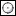 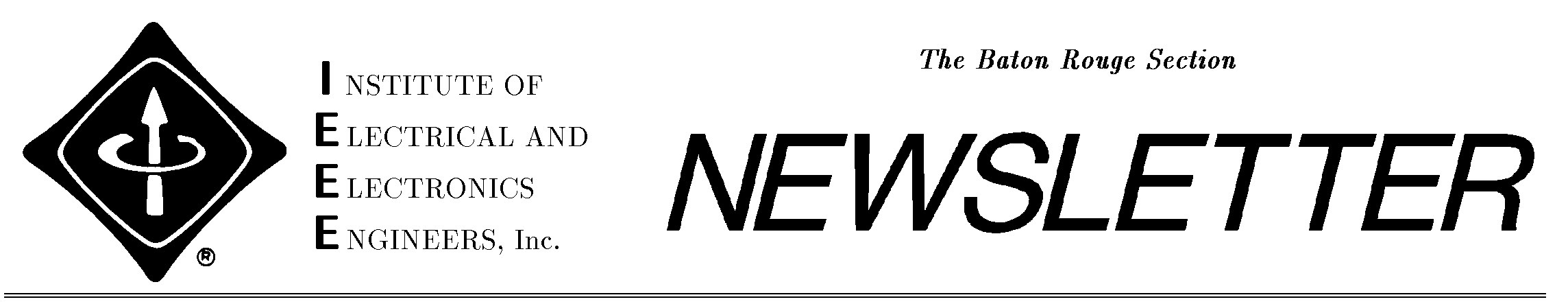 2016-2017 OFFICERSChairmanO. J. Brouillette(225) 939-5029 (C)o.j.brouillette@ieee.orgVice-ChairmanDon Couvillion(225) 634-0151 (O)dcouvill@ieee.orgTreasurerO. J. Brouillette(225) 939-5029 (C)o.j.brouillette@ieee.org	SecretaryOpenMembership ChairmanTracy Toups(225) 571-9492ttoups2@tigers.lsu.eduNewsletter Editor	Don, O. J.IAS Chapter ChairCharles DarnellProfessional ActivitiesYoung Professionals ChairRit Das(225) 241-3330 (C)RIT@motorolasolutions.comStudent ActivitiesBranch CounselorsLSU- Dr. ChoiSU – Dr.HentonChairman’s MessageAt the September meeting there were thirty-one people in attendance, twenty were IEEE members, five were IAS members, and six were guests.  The presentation was given by Mr. Greg Guilbeau who is the Senior Region Manager with Entergy in the Baton Rouge service area and he presentedEntergy Storm Restoration for the May 17, 2015.  The pptx presentation along with his explanation of what happened and how they work on the system safely, was good and to me, was exciting.  I use to be involved in this type of work in my earlier years.  Anyway, I feel that his presentation was well received and enjoyed.  I require help to get the newsletter in the notice that we send out.  IEEE has made a few changes and I have not been able to locate the information to get it completed.  The document has to be in a URL address and it would help if I understood how to convert word10 to HTML.  I have searched Goggle for the information.  However, all I found was good for word7 and before that.  The conversions  stated on Goggle is not the same on word10.  I would really appreciate any information that ‘you all may be able to provide me and make my work a lot easier.  I still need you to mark on the sign-up sheet prior to the meeting, if you are an IEEE member or IAS member, or a visitor to the meeting, it will make my meeting attendance be accurate.  I have to send this information to IEEE for every meeting.  It does not matter if you are not a member and we will not place any pressure to join.  THANKS.It is suppose to send it all the members of the Baton Rouge section and not just the ones that are already on our mailing list.  You all have been informed about the new system and I will try it again for this meeting.  I still have a few questions and hope to it worked by the time I send it out.  We should see if any improvements in the new system as to have an increase in partition.  This could help in keeping us in the big room rather than having to relocate.   Your RSVP for the meeting is important, please RSVP.  We appreciate if, when signing up, you mark if you are an IEEE member including if you are an IAS member or not a member.  A lot of you are doing so and we appreciate your help.  This makes it easier for my book keeping which I have to report on each year.  If you are not a member, that is not a problem.  We will not be forcing you to join, and we can show you some benefits that will help you in your professional career.  Anyway, we appreciate everyone who attends the meetings.  Our Next Meeting Will Be AtRalph &Kacoo’s6110 Bluebonnet Blvd.  Date Second Thur. Each MonthJust South of I-10, across from the Mall of Louisiana.UPCOMING AGENDA Oct. 13, 2016	TBD or (Applying the NEC 2014) Nov. 10, 2016	Pony Motor Starting of Large Compressors Drive Trains   Dec.  08, 2016 Motor Starting Auto-transformer Basics                 Other Sections Meetings and PDH opportunities.  Visit the Louisiana Engineering Society (LES) web page for additional chances for PDH’s at the website listed: www.LES-STATE.org If you know of another PDH opportunity, let me know when and where it is in time for me to put it in the newsletter.  Thanks.  	  																	Section Chair 																		O. J.  MEETING NOTICE				Date:		Thursday, October 13, 2016					Time: Social……….......…...6:00 P.M.				Place:	Ralph &Kacoo’s											Dinner ($20.00 members/							6110 Bluebonnet Blvd. 									   $30.00 non-members)			Speaker Presentation .......…6:30 P.M.CONTINUING PROFESSIONAL DEVELOPMENT		Joint meeting IAS & IEEE Professional PresentationNext Generation LV Switchgear ApplicationsABSTRACT of PRESENTATION Low Voltage Switchgear has progressed to the point where manufacturer technology and customer needs are converging.  Platforms not only blend control and protective functions but augment their capabilities.  User customization allows post shipment upgrades like lowering incident energy levels, life-cycle maintenance, etc.  All these points are detailed in this seminar.Key focus areas are:	Summary of low voltage switchgear technology advances 		and platform overview	Application options for safety, maintenance, arc-flash 			mitigation, and upgradesBIOGRAPHICAL DATA of PRESENTERMr. Jude Hernandez Graduated from Louisiana State University with a bachelor’s degree in Electrical Engineering.  Is a registered Engineering Intern in the state of Louisiana, worked in the commercial and industrial design engineering consulting field as an electrical project engineer for 6 years after graduation.  Currently employed by GE, going on 28 yrs., Working primarily as a Systems and Application Engineer in addition to being an Industrial Sales Account Manager.  His work experience   spans a broad range of both Commercial and Industrial type customers including the Oil and Gas industry.  He has experience in both medium and low voltage systems.  This includes distribution products, including switchgear, and motor control.  His present title is Lead Technical Support Application Engineer within the Industrial Solutions division of GE Energy Solutions.  .Ramblings and etc. Please continue to RSVP to Don Couvillion using the website: Meeting RSVP via Web.This is now the preferred method but if necessary you can email at dcouvill@ieee.org or call (225)-362-2846 or use the section web site. Thanks. The meeting this month is at Ralph &Kacoo’s. The dinner for student members is half price. If the LSU Branch Officers has changed, please let us know. If the Southern Branch Officers has changed, please let us know.  VISIT THE BR SECTION WEBSITEhttp://sites.ieee.org/baton-rouge/The 2015-2016  Officers of the IEEE LSU BranchPresident – Joshua Gorman jgorma5@lsu.edu (225)925-1346Vice President – Tanner White twhit35@lsu.edu (225)614-0043Secretary – Alfolabe  aige1@lsu.edu (225)367-5730Treasurer –Shane Zhao shane.zhao@gmail.com (225)328-3445Advisor: Dr. Jin-Woo ChoiThe 2015-2016  Officers of the IEEE SU BranchChair: Alden D. Warner – Alden_warner_00@subr.edu Co-Vice-Chair: Osazuwa Awanbor – awanzuwa01@gmail.comSecretary: Arien Wright – Arien.wright09@gmail.comTreasurer: LeTonie Whitaker – whitaker12011@yahoo.com Robotics Chair: Kia Graham - kiagraham2011@yahoo.comFundraising Chair: Warren Lyons - warren_lyons_00@subr.edu Comm. Chair: Janae Porter – janae_porter20@yahoo.com Counselor: Dr. Raynaud Henton – rhenton@cox.net Newsletter of the Baton Rouge Section of the Institute of Electrical and Electronics Engineers, Inc. October, 2016